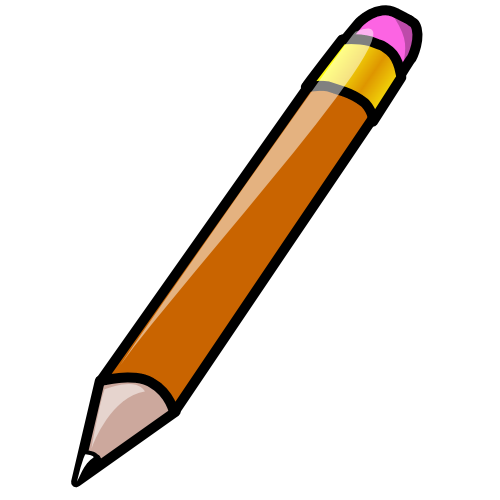 いっぽんIPPONにほんNIHONさんぼんSANBONよんほんYONHONごほんGOHONろっぽんROPPONななほんNANAHONはっぽんHAPPONきゅうほんKYUUHONじゅっぽんJYUPPON